            CASSELMAN PUBLIC LIBRARY    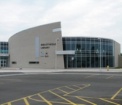 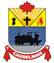 764, BRÉBEUF St., P.O. Box 340CASSELMAN, ONK0A 1M0Tel : 613-764-5505  Fax : 613-764-5507NOTE TO THE BOARD MEMBERS :
FOR YOUR INFORMATION, THE BY-LAWS SUGGESTED BY SOLS IN THE ‘BL’ SECTION WHERE RE-WRITTEN IN SEPARATE BY-LAWS TO BETTER REFLECT OUR LIBRARY’S REQUIREMENTS;  THEY ARE THUS SUBMITTED FOR YOUR UPDATE AND/OR APPROVAL.By-laws are the fundamental governing rules of the Library Board.  The purpose of this by-law is to state the conditions under which by-laws are amended. By-laws may be amended in response to legislation or when circumstances change.At a Board meeting any member can propose a review or an amendment of a by-law.All members of the Library Board will receive notice and draft of proposed changes prior to the next Board meeting at which a motion for amendment may be tabled.A motion to add, amend or remove a by-law shall require a majority vote of a least two thirds of the members in order to be carried.Related documents:
Casselman Public Library Board. BL 05 – Meetings of the Board Section 2 (6) aPolicy Type:PoliciesPolicy Number:BL-06Policy Title:Amendment of By-LawsInitial Policy Approval Date:  
March 21th, 2017Last Review/Revision Date:
October 25th, 2021Year of Next Review:
October 25th, 2026